Our PTAOur PTA Creates ConnectionsIt takes a village to raise a child—and PTA is how you build that village for your child.PTA believes that together, we can make every child’s potential a reality—but we need more believers like YOU. We need YOU. Will you join us?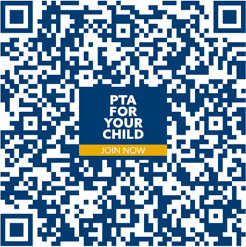 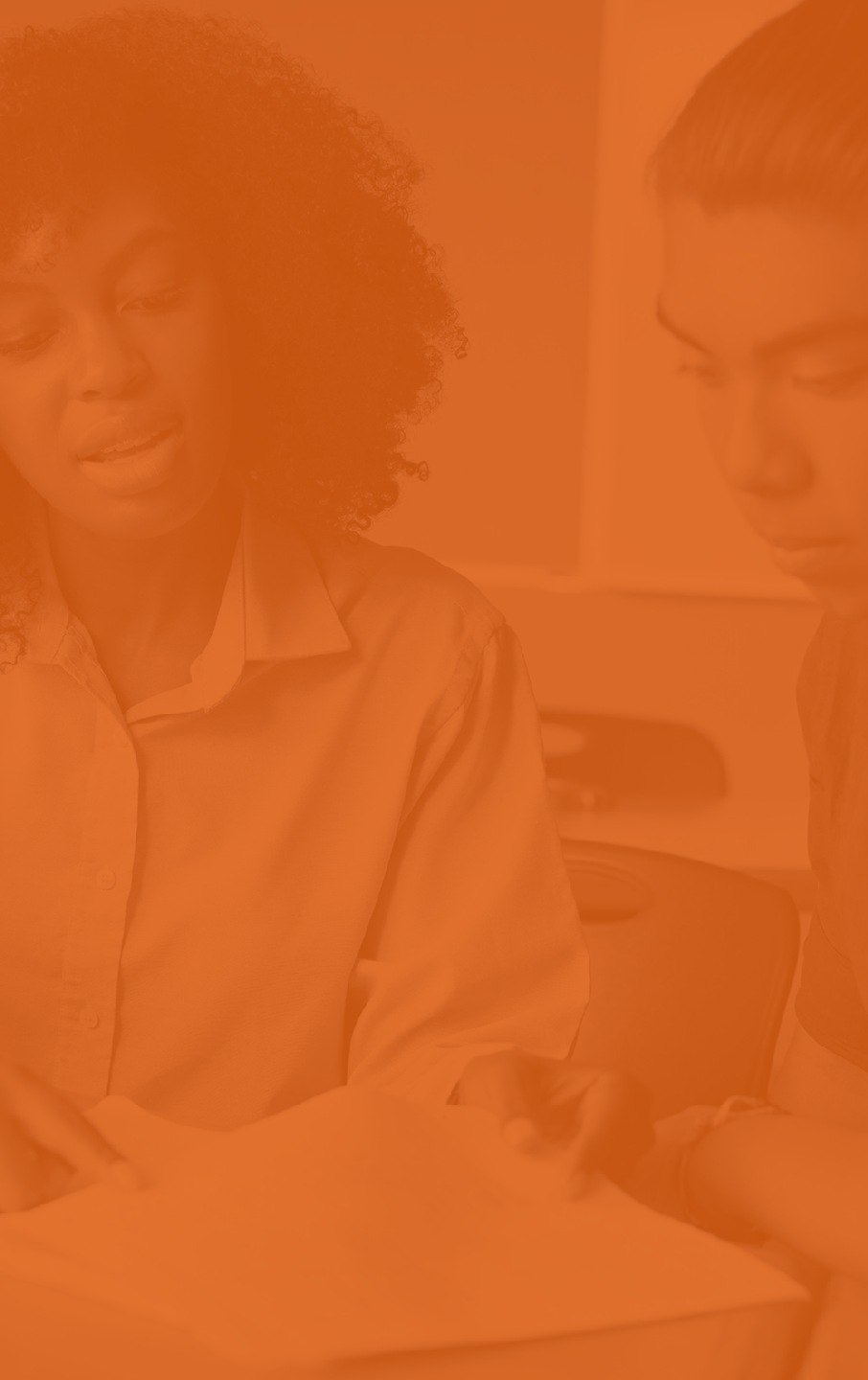 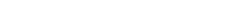 